SURAT KETERANGANYang Bertanda tangan di bawah ini kepala Taman Kanak-kanak Al Fatihah menerangkan bahwa : Nama		: Sutrawati	Nim		: 074 904 305	Jurusan	: Pendidikan Guru Anak Usia Dini	Fakultas	: Ilmu Pendidikan	Alamat		: Jl Sidrap 3 Blok H No. 196 Bumi Sudiang Permai            Benar telah mengadakan penelitian di Taman Kanak-kanak Al Fatihah Kecamatan Biringkanaya dari tanggal 10 Maret 2012 sampai dengan 31 Maret 2012  dengan Judul Penelitian “Peningkatan  Moral  Keagamaan  Anak  Usia  Dini Melalui Metode Membacakan Cerita Di TK Al-Fatihah Kelurahan Sudiang Raya Kecamatan Biringkanaya Makassar”	Demikian surat keterangan ini di berikan kepada yang bersangkutan, untuk di pergunakan sebagaimana mestinya.Makassar, 20 April  2012		Kepala TK Al Fatihah					N u r h a y a t iRIWAYAT HIDUPSutrawati, di lahirkan di Maros pada tanggal 20 Desember 1981, putri ke 4 dari 5 bersaudara, buah  perkawinan dari H. Nurdin Said dan Ibu Hj. Halijah. Tamat Sekolah Dasar Negeri Bontokappong Maros tahun 1994, kemudian pada tahun yang sama melanjutkan ke sekolah Menengah Pertama Pertama Negeri Leang-Leang Maros tamat pada tahun 1997, kemudian melanjutkan ke Sekolah Menengah  Umum Hang Tuah Makassar tamat   pada tahun 2000. Kemudian Melanjutkan  Pendidikan Ke Program D3 Hiperkes Makassar, dan tamat tahun 2003. Pada tahun 2007 tercatat sebaga Sebagai Mahasiswa SI  Program Studi Pendidikan Guru Anak Usia Dini Universitas Negeri Makassar.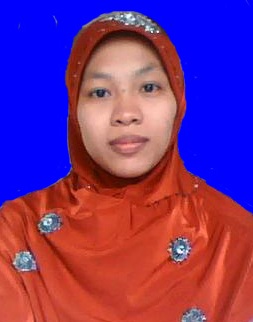 	Saat ini sedang bekerja sebagai tenaga pengajar di Taman Kanak-Kanak Al Fatihah Kelurahan Sudiang Raya Kecamatan Biringkanaya Makassar.Lampiran   I .   LEMBAR HASIL OBSERVASISIKLUS I Pertemuan 1SIKLUS I Pertemuan 2SIKLUS I Pertemuan 3SIKLUS II  Pertemuan 1SIKLUS II Pertemuan 2SIKLUS II Pertemuan 3NONAMA ANAK DIDIKJENIS KELAMINMelakukan PerkelahianMelakukan PerkelahianMelakukan PerkelahianNONAMA ANAK DIDIKJENIS KELAMINHari IHari IIHari III1A.AldiLaki-Laki2Muh.SolihinLaki-Laki3Muh.AsrulLaki-Laki4Khatifatul HusnaPerempuan5NahdahPerempuan6Nurul AmaliahPerempuan7VisabilillianyPerempuan8HusnulPerempuan9ReynaldiLaki-Laki10Muh.IlhamLaki-Laki11Adhe IndrawanLaki-Laki12DzakiLaki-LakiNONAMA ANAK DIDIKJENIS KELAMINMengambil Barang Teman Tanpa IzinMengambil Barang Teman Tanpa IzinMengambil Barang Teman Tanpa IzinNONAMA ANAK DIDIKJENIS KELAMINHari IHari IIHari III1A.AldiLaki-Laki2Muh.SolihinLaki-Laki3Muh.AsrulLaki-Laki4Khatifatul HusnaPerempuan5NahdahPerempuan6Nurul AmaliahPerempuan7VisabilillianyPerempuan8HusnulPerempuan9ReynaldiLaki-Laki10Muh.IlhamLaki-Laki11Adhe IndrawanLaki-Laki12DzakiLaki-LakiNONAMA ANAK DIDIKJENIS KELAMINTidak ikut berdoa bersamaTidak ikut berdoa bersamaTidak ikut berdoa bersamaNONAMA ANAK DIDIKJENIS KELAMINHari IHari IIHari III1A.AldiLaki-Laki2Muh.SolihinLaki-Laki3Muh.AsrulLaki-Laki4Khatifatul HusnaPerempuan5NahdahPerempuan6Nurul AmaliahPerempuan7VisabilillianyPerempuan8HusnulPerempuan9ReynaldiLaki-Laki10Muh.IlhamLaki-Laki11Adhe IndrawanLaki-Laki12DzakiLaki-LakiNONAMA ANAK DIDIKJENIS KELAMINMelakukan PerkelahianMelakukan PerkelahianMelakukan PerkelahianNONAMA ANAK DIDIKJENIS KELAMINHari IHari IIHari III1A.AldiLaki-Laki2Muh.SolihinLaki-Laki3Muh.AsrulLaki-Laki4Khatifatul HusnaPerempuan5NahdahPerempuan6Nurul AmaliahPerempuan7VisabilillianyPerempuan8HusnulPerempuan9ReynaldiLaki-Laki10Muh.IlhamLaki-Laki11Adhe IndrawanLaki-Laki12DzakiLaki-LakiNONAMA ANAK DIDIKJENIS KELAMINMengambil Barang Teman Tanpa IzinMengambil Barang Teman Tanpa IzinMengambil Barang Teman Tanpa IzinNONAMA ANAK DIDIKJENIS KELAMINHari IHari IIHari III1A.AldiLaki-Laki2Muh.SolihinLaki-Laki3Muh.AsrulLaki-Laki4Khatifatul HusnaPerempuan5NahdahPerempuan6Nurul AmaliahPerempuan7VisabilillianyPerempuan8HusnulPerempuan9ReynaldiLaki-Laki10Muh.IlhamLaki-Laki11Adhe IndrawanLaki-Laki12DzakiLaki-LakiNONAMA ANAK DIDIKJENIS KELAMINTidak ikut berdoa bersamaTidak ikut berdoa bersamaTidak ikut berdoa bersamaNONAMA ANAK DIDIKJENIS KELAMINHari IHari IIHari III1A.AldiLaki-Laki2Muh.SolihinLaki-Laki3Muh.AsrulLaki-Laki4Khatifatul HusnaPerempuan5NahdahPerempuan6Nurul AmaliahPerempuan7VisabilillianyPerempuan8HusnulPerempuan9ReynaldiLaki-Laki10Muh.IlhamLaki-Laki11Adhe IndrawanLaki-Laki12DzakiLaki-Laki